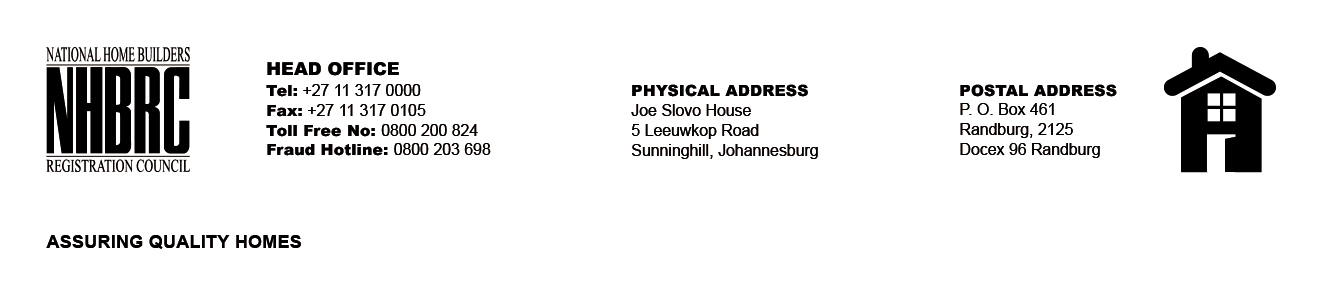 OPENING REGISTERBID NUMBER      : NHBRC 06/2023:CLOSING DATE   : 12 September 2023 @ 11H00BID DESCRIPTION: APPOINTMENT OF A SUITABLE SERVICE PROVIDER TO INSTALL AND MAINTAIN THE VIDEO CONFERENCE SYSTEM FOR A PERIOD OF THREE (03) YEARS.BID NUMBER      : NHBRC 06/2023:CLOSING DATE   : 12 September 2023 @ 11H00BID DESCRIPTION: APPOINTMENT OF A SUITABLE SERVICE PROVIDER TO INSTALL AND MAINTAIN THE VIDEO CONFERENCE SYSTEM FOR A PERIOD OF THREE (03) YEARS.NO.NAME OF BIDDERSTOTAL BID PRICE (INCL. VAT)1.Ubuntu Technology (PTY) LtdR 10 836 697.682.AudioNote (Pty) LtdR 4 966 507.793.AE Soft (Pty) LtdR 4 386 445.004.Cloudsol Communications (Pty) LtdR 4 569 356.99Total 04 BidsTotal 04 BidsTotal 04 Bids